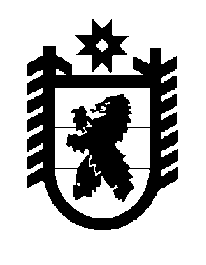 Российская Федерация Республика Карелия    ПРАВИТЕЛЬСТВО РЕСПУБЛИКИ КАРЕЛИЯРАСПОРЯЖЕНИЕот   9 сентября 2015 года № 566р-Пг. Петрозаводск В целях популяризации и развития гонок на собачьих упряжках в Республике  Карелия и Российской Федерации:Министерству по делам молодежи, физической культуре и спорту Республики Карелия, Министерству культуры Республики Карелия  совместно с администрацией Петрозаводского городского округа (по согласованию), Региональной общественной организацией «Федерация  ездового спорта Карелии» (по согласованию),  обществом с ограниченной ответственностью «Скифы тур» (по согласованию) организовать и провести в период с 22 по 24 января 2016 года на территории Петрозаводского городского округа Международные соревнования по гонкам на собачьих упряжках на средние и короткие дистанции «По земле Сампо» (этап Кубка мира) (далее – этап Кубка мира «По земле Сампо»).Создать региональный организационный комитет по подготовке и проведению этапа Кубка мира «По земле Сампо» и утвердить его состав согласно приложению.Министерству по делам молодежи, физической культуре и спорту Республики Карелия совместно с Региональной общественной организацией «Федерация ездового спорта Карелии» принять меры по обеспечению общественного порядка в период проведения этапа Кубка мира  «По земле Сампо». Рекомендовать Министерству внутренних дел по Республике Карелия оказать содействие в организации и обеспечении правопорядка и  общественной безопасности в период проведения этапа Кубка мира «По земле Сампо».2Государственному комитету Республики Карелия по обеспечению жизнедеятельности и безопасности населения оказывать помощь организаторам в обеспечении безопасности участников этапа Кубка мира «По земле Сампо».Министерству по делам молодежи, физической культуре и спорту Республики Карелия расходы, связанные с выполнением пункта 1 настоящего распоряжения, производить в пределах средств, предусмотренных бюджетной росписью на очередной финансовый год.           ГлаваРеспублики  Карелия                                                             А.П. ХудилайненСоставрегионального организационного комитета по подготовке ипроведению Международных соревнований по гонкам на собачьих упряжках на средние и короткие дистанции «По земле Сампо» (этап Кубка мира)2Приложение к распоряжению Правительства Республики Карелия от  9 сентября 2015 года № 566р-ПХудилайнен А.П.- Глава Республики Карелия, председатель организационного комитетаСеменов В.Н.- президент региональной общественной организации «Федерация ездового спорта Карелии», Председатель Законодательного Собрания Республики Карелия, сопредседатель организационного комитета (по согласованию)Воронов А.М.- Министр по делам молодежи, физической культуре и спорту Республики Карелия, заместитель председа-теля организационного комитета         Члены организационного комитета:         Члены организационного комитета:         Члены организационного комитета:Астраханцев Ф.Г.- начальник отдела Министерства по делам молодежи, физической культуре и спорту  Республики КарелияБогданова Е.В.- Министр культуры Республики Карелия Гусева Т.А.- главный  специалист Министерства по делам молодежи, физической культуре и спорту Республики Карелия, секретарь организационного комитетаДежуров О.В.- первый заместитель руководителя Администрации Главы Республики КарелияКукушкин В.П.- Министр внутренних дел по Республике Карелия (по согласованию)Лесонен А.Н.- заместитель Министра культуры Республики КарелияМанылин В.Н.- директор  автономного учреждения Республики Карелия  Центр спортивной подготовки «Школа высшего спортивного мастерства» Марценюк Д.А.- временно исполняющий обязанности представителя Министерства иностранных дел Российской Федера-ции  в г. Петрозаводске (по согласованию)Петеляева И.В.- заместитель Председателя Законодательного Собрания Республики Карелия (по согласованию)Симонов В.А.- советник Главы Республики КарелияТалалаева О.Ю.- начальник отдела Министерства по делам молодежи, физической культуре и спорту Республики КарелияУлич В.В.- заместитель Главы Республики Карелия по социальным вопросамФедотов Н.Н.- Председатель Государственного комитета Респуб-лики Карелия по обеспечению жизнедеятельности и безопасности населенияЧмиль В.Я.- заместитель Главы Республики Карелия - Министр экономического развития Республики КарелияШиршина Г.И.- Глава Петрозаводского городского округа (по согласованию)Шугаев С.А.- начальник Главного управления Министерства Российской Федерации по делам гражданской обороны, чрезвычайным ситуациям и ликвидации последствий стихийных бедствий по Республике Карелия (по согласованию)____________